   บันทึกข้อความ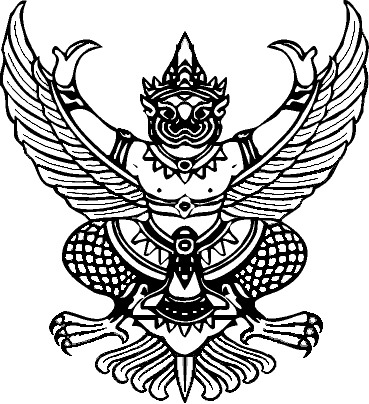 ส่วนราชการ	ที่ทำการองค์การบริหารส่วนตำบลทอนหงส์   กองช่าง   โทร.0-7539-4161  ต่อ 13                                                                 ที่   นศ  ๗๖๓๐3/			         วันที่      28  ธันวาคม  2558เรื่อง   ขออนุมัติแต่งตั้งคณะกรรมการกำหนดราคากลาง   ก่อสร้างถนน คสล.สายบ้านนางประนอม-                       บ้านนายครบ  หมู่ที่  5    เรียน    นายกองค์การบริหารส่วนตำบลทอนหงส์ เรื่องเดิม		ตามข้อบัญญัติองค์การบริหารส่วนตำบล  เรื่องงบประมาณรายจ่ายประจำปีงบประมาณ  พ.ศ.2559  แผนงานเคหะและชุมชน  งานไฟฟ้าถนน  งบลงทุน  ค่าที่ดินและสิ่งก่อสร้าง  หน้า  50  ก่อสร้างถนน คสล.สายบ้านนางประนอม-บ้านนายครบ  หมู่ที่  5  เพื่อจ่ายเป็นค่าก่อสร้างถนน คสล.สายบ้านนางประนอม-     บ้านนายครบ  หมู่ที่  5  ขนาดกว้าง  4.00  เมตร  ยาว  185  เมตร  หนา  0.15  เมตร  หรือมีพื้นที่ไม่น้อยกว่า  740  ตร.ม.  ถมไหล่ทางหินคลุกหนาเฉลี่ย  0.15  เมตร  กว้างข้างละ  0.50  เมตร  (ตามแบบ อบต.กำหนด)  ติดตั้งป้ายประชาสัมพันธ์โครงการ  1  ป้าย  งบประมาณ  402,150.-บาท  นั้นข้อเท็จจริง		ด้วยองค์การบริหารส่วนตำบลทอนหงส์  โดยกองช่าง  จะดำเนินการก่อสร้างถนน คสล.              สายบ้านนางประนอม-บ้านนายครบ  หมู่ที่  5  ขนาดกว้าง  4.00  เมตร  ยาว  185  เมตร  หนา  0.15  เมตร  หรือมีพื้นที่ไม่น้อยกว่า  740  ตร.ม.  ถมไหล่ทางหินคลุกหนาเฉลี่ย  0.15  เมตร  กว้างข้างละ  0.50  เมตร  (ตามแบบ อบต.กำหนด)  ติดตั้งป้ายประชาสัมพันธ์โครงการ  1  ป้าย เพื่อให้ประชาชนได้รับความสะดวกในการสัญจรไปมาข้อกฎหมาย/ระเบียบตามมติคณะรัฐมนตรี  เมื่อวันที่  13  มีนาคม  2555  เรื่องแนวทางและวิธีปฏิบัติเกี่ยวกับหลักเกณฑ์การคำนวณราคากลางงานก่อสร้าง  ข้อ  17  ให้มีคณะกรรมการกำหนดราคากลาง  เป็นผู้มีหน้าที่รับผิดชอบในการคำนวณราคากลางงานก่อสร้างภายใต้หลักเกณฑ์การคำนวณราคากลางงานก่อสร้าง   ข้อเสนอขออนุมัติแต่งตั้งบุคคลต่อไปนี้  เป็นคณะกรรมการกำหนดราคากลางก่อสร้างถนน คสล.              สายบ้านนางประนอม-บ้านนายครบ  หมู่ที่  5  คณะกรรมการกำหนดราคากลางนางชินรัตน์  กรงกรด		ตำแหน่ง  ปลัด อบต.		ประธานกรรมการนายอาลี  สำแดงสาร		ตำแหน่ง  ผู้อำนวยการกองช่าง		กรรมการนายกิตติชัย  นาคสุวรรณ	ตำแหน่ง  นายช่างโยธา			กรรมการนางมณฑา  เพชรสวัสดิ์	ตำแหน่ง  ผู้แทนประชาคม		กรรมการนางรัตนา  วงกช		ตำแหน่ง  ผู้แทนประชาคม		กรรมการ/จึงเรียนมา...-2-จึงเรียนมาเพื่อโปรดพิจารณาอนุมัติ  หากเห็นชอบโปรดลงนามตามคำสั่งที่แนบมาพร้อมนี้  				(ลงชื่อ)					(นายอาลี  สำแดงสาร)					 ผู้อำนวยการกองช่างความเห็น  ปลัดองค์การบริหารส่วนตำบล.............................................................................................................................................................................(ลงชื่อ)						(นางชินรัตน์  กรงกรด)			                      ปลัดองค์การบริหารส่วนตำบลทอนหงส์ความเห็น  นายกองค์การบริหารส่วนตำบล.............................................................................................................................................................................(ลงชื่อ)				 (นายดุสิต  พละศึก)รองนายกองค์การบริหารส่วนตำบล  ปฏิบัติราชการแทน			นายกองค์การบริหารส่วนตำบลทอนหงส์คำสั่งองค์การบริหารส่วนตำบลทอนหงส์ที่         /2558เรื่อง    แต่งตั้งคณะกรรมการกำหนดราคากลาง--------------------------------		ตามที่  องค์การบริหารส่วนตำบลทอนหงส์   จะดำเนินการก่อสร้างถนน คสล.สายบ้าน                  นางประนอม-บ้านนายครบ  หมู่ที่  5  ขนาดกว้าง  4.00  เมตร  ยาว  185  เมตร  หนา  0.15  เมตร  หรือมีพื้นที่ไม่น้อยกว่า  740  ตร.ม.  ถมไหล่ทางหินคลุกหนาเฉลี่ย  0.15  เมตร  กว้างข้างละ  0.50  เมตร  (ตามแบบ อบต.กำหนด)  ติดตั้งป้ายประชาสัมพันธ์โครงการ  1  ป้ายนั้น	เพื่อให้การดำเนินการดังกล่าวเป็นไปด้วยความเรียบร้อย  ตามมติคณะรัฐมนตรี  เมื่อวันที่  13  มีนาคม  2555  เรื่องแนวทางและวิธีปฏิบัติเกี่ยวกับหลักเกณฑ์การคำนวณราคากลางงานก่อสร้าง  ข้อ  17  ให้มีคณะกรรมการกำหนดราคากลาง  เป็นผู้มีหน้าที่รับผิดชอบในการคำนวณราคากลางงานก่อสร้างภายใต้หลักเกณฑ์การคำนวณราคากลางงานก่อสร้าง   จึงแต่งตั้งบุคคลต่อไปนี้  เป็นคณะกรรมการกำหนดราคากลาง  ก่อสร้างถนน คสล.สายบ้านนางประนอม-บ้านนายครบ  หมู่ที่  5คณะกรรมการกำหนดราคากลางนางชินรัตน์  กรงกรด		ตำแหน่ง  ปลัด อบต.		ประธานกรรมการนายอาลี  สำแดงสาร		ตำแหน่ง  ผู้อำนวยการกองช่าง		กรรมการนายกิตติชัย  นาคสุวรรณ	ตำแหน่ง  นายช่างโยธา			กรรมการนางมณฑา  เพชรสวัสดิ์	ตำแหน่ง  ผู้แทนประชาคม		กรรมการนางรัตนา  วงกช		ตำแหน่ง  ผู้แทนประชาคม		กรรมการให้ผู้ที่ได้รับการแต่งตั้งปฏิบัติหน้าที่ที่ได้รับมอบหมายตามคำสั่งนี้โดยเคร่งครัดทั้งนี้  ตั้งแต่บัดนี้เป็นต้นไป	สั่ง  ณ  วันที่   28  ธันวาคม  พ.ศ.2558				(นายดุสิต  พละศึก)รองนายกองค์การบริหารส่วนตำบล  ปฏิบัติราชการแทน			นายกองค์การบริหารส่วนตำบลทอนหงส์คำสั่งองค์การบริหารส่วนตำบลทอนหงส์ที่         /2558เรื่อง    แต่งตั้งคณะกรรมการกำหนดราคากลาง--------------------------------		ตามที่  องค์การบริหารส่วนตำบลทอนหงส์   จะดำเนินการก่อสร้างถนน คสล.สายบ้าน                  นางประนอม-บ้านนายครบ  หมู่ที่  5  ขนาดกว้าง  4.00  เมตร  ยาว  185  เมตร  หนา  0.15  เมตร  หรือมีพื้นที่ไม่น้อยกว่า  740  ตร.ม.  ถมไหล่ทางหินคลุกหนาเฉลี่ย  0.15  เมตร  กว้างข้างละ  0.50  เมตร  (ตามแบบ อบต.กำหนด)  ติดตั้งป้ายประชาสัมพันธ์โครงการ  1  ป้าย  นั้น	เพื่อให้การดำเนินการดังกล่าวเป็นไปด้วยความเรียบร้อย  ตามมติคณะรัฐมนตรี  เมื่อวันที่  13  มีนาคม  2555  เรื่องแนวทางและวิธีปฏิบัติเกี่ยวกับหลักเกณฑ์การคำนวณราคากลางงานก่อสร้าง  ข้อ  17  ให้มีคณะกรรมการกำหนดราคากลาง  เป็นผู้มีหน้าที่รับผิดชอบในการคำนวณราคากลางงานก่อสร้างภายใต้หลักเกณฑ์การคำนวณราคากลางงานก่อสร้าง   จึงแต่งตั้งบุคคลต่อไปนี้  เป็นคณะกรรมการกำหนดราคากลาง  ก่อสร้างถนน คสล.สายบ้านนางประนอม-บ้านนายครบ  หมู่ที่  5คณะกรรมการกำหนดราคากลางนางชินรัตน์  กรงกรด		ตำแหน่ง  ปลัด อบต.		ประธานกรรมการนายอาลี  สำแดงสาร		ตำแหน่ง  ผู้อำนวยการกองช่าง		กรรมการนายกิตติชัย  นาคสุวรรณ	ตำแหน่ง  นายช่างโยธา			กรรมการนางมณฑา  เพชรสวัสดิ์	ตำแหน่ง  ผู้แทนประชาคม		กรรมการนางรัตนา  วงกช		ตำแหน่ง  ผู้แทนประชาคม		กรรมการให้ผู้ที่ได้รับการแต่งตั้งปฏิบัติหน้าที่ที่ได้รับมอบหมายตามคำสั่งนี้โดยเคร่งครัดทั้งนี้  ตั้งแต่บัดนี้เป็นต้นไป	สั่ง  ณ  วันที่  28  ธันวาคม  พ.ศ.2558				(นายดุสิต  พละศึก)รองนายกองค์การบริหารส่วนตำบล  ปฏิบัติราชการแทน			นายกองค์การบริหารส่วนตำบลทอนหงส์บันทึกข้อความส่วนราชการ	ที่ทำการองค์การบริหารส่วนตำบลทอนหงส์  กองช่าง   โทร.0-7539-4161  ต่อ  13ที่   นศ  ๗๖๓๐3/			        วันที่     28  ธันวาคม  2558เรื่อง    ขอเชิญประชุมเพื่อกำหนดราคากลางเรียน    คณะกรรมการกำหนดราคากลาง  ตามคำสั่งองค์การบริหารส่วนตำบลทอนหงส์  ที่   521/2558  ลงวันที่   28  ธันวาคม  2558   เรื่องแต่งตั้งคณะกรรมการกำหนดราคากลาง  ก่อสร้างถนน คสล.สายบ้านนางประนอม-บ้านนายครบ  หมู่ที่  5  ขนาดกว้าง  4.00  เมตร  ยาว  185  เมตร  หนา  0.15  เมตร  หรือมีพื้นที่ไม่น้อยกว่า  740  ตร.ม.  ถมไหล่ทางหินคลุกหนาเฉลี่ย  0.15  เมตร  กว้างข้างละ  0.50  เมตร  (ตามแบบ อบต.กำหนด)  ติดตั้งป้ายประชาสัมพันธ์โครงการ  1  ป้าย  นั้นเพื่อปฏิบัติให้เป็นไปตามมติคณะรัฐมนตรี  เมื่อวันที่  13  พฤษภาคม  2555  เรื่องแนวทางและวิธีปฏิบัติเกี่ยวกับหลักเกณฑ์การคำนวณราคากลางงานก่อสร้าง  ข้อ  17  จึงใคร่ขอเชิญท่านซึ่งเป็นคณะกรรมการกำหนดราคากลางโครงการดังกล่าว  ร่วมประชุมเพื่อพิจารณากำหนดราคากลางใช้เป็นมาตรฐานสำหรับการจัดจ้างครั้งนี้   ในวันที่   29  ธันวาคม   2558  เวลา  10.00  น.  ณ  ห้องประชุมองค์การบริหารส่วนตำบลทอนหงส์		จึงเรียนมาเพื่อโปรดเข้าร่วมประชุมตามวัน เวลา และสถานที่ดังกล่าวข้างต้นด้วย                  จักขอบคุณยิ่ง						(นางชินรัตน์  กรงกรด)					ประธานคณะกรรมการกำหนดราคากลางบันทึกข้อความส่วนราชการ	ที่ทำการองค์การบริหารส่วนตำบลทอนหงส์  กองช่าง   โทร.0-7539-4161  ต่อ  13ที่   นศ  ๗๖๓๐3/			        วันที่     29  ธันวาคม  2558    เรื่อง  รายงานการกำหนดราคากลาง  โครงการก่อสร้างถนน คสล.สายบ้านนางประนอม-บ้านนายครบ  หมู่ที่  5เรียน    นายกองค์การบริหารส่วนตำบลทอนหงส์ 		คณะกรรมการกำหนดราคากลาง  ตามคำสั่งองค์การบริหารส่วนตำบลทอนหงส์  ที่  521/2558  ลงวันที่  28  ธันวาคม  2558  ได้กำหนดราคากลางตามงบประมาณงานก่อสร้างโครงสร้างพื้นฐาน  หมวดค่าที่ดินและสิ่งก่อสร้างได้แก่โครงการก่อสร้างถนน คสล.สายบ้านนางประนอม-บ้านนายครบ  หมู่ที่  5  งบประมาณ402,150.-บาท			ซึ่งในการกำหนดราคากลางโครงการดังกล่าวข้างต้น  โดยใช้หลักเกณฑ์ในการคำนวณราคากลางก่อสร้างซึ่งประกอบการพิจารณาใช้ราคาดังต่อไปนี้ ค่าวัสดุก่อสร้างใช้ราคาดังต่อไปนี้1.1  งานถางป่าขุดตอ  (ขนาดเบา)  ใช้ตารางค่าดำเนินการและค่าเสื่อมราคา  (สำหรับงานก่อสร้างทาง  สะพานและท่อเหลี่ยม)  สำหรับน้ำมันดีเซล  (โซล่าราคา  20.00-20.99  บาท/ลิตร   1.36    บาท/ตร.ม.1.2  ทรายหยาบรองพื้นใช้ราคาจากแหล่งบ้านกำแพงถม  200  บาท/ลบ.ม.1.3  คอนกรีตผสมเสร็จ  ใช้ราคาประจำเดือนพฤศจิกายน  2558  จากสำนักดัชนีเศรษฐกิจการค้า  สำนักปลัดกระทรวงพาณิชย์  ของจังหวัดนครศรีธรรมราช  1,850.47  บาท/ลบ.ม.1.4  เหล็ก  RB  (Contraction  Joint)  ขนาด  Ø 15 มม.  ใช้ราคาประจำเดือน  พฤศจิกายน  2558  จากสำนักดัชนีเศรษฐกิจการค้า  สำนักปลัดกระทรวงพาณิชย์  ของจังหวัดนครศรีธรรมราช   265.99  บาท/เส้น1.5  เหล็ก RB  (Expansion  Joint)  ขนาด  Ø  19  มม.  ใช้ราคาประจำเดือน  พฤศจิกายน  2558  จากสำนักดัชนีเศรษฐกิจการค้า  สำนักปลัดกระทรวงพาณิชย์  ของจังหวัดนครศรีธรรมราช  574.28  บาท/เส้น1.6  หินคลุกถมไหล่ทาง  ใช้ราคาประจำเดือน  พฤศจิกายน  2558  จากสำนักดัชนีเศรษฐกิจการค้า  สำนักปลัดกระทรวงพาณิชย์  ของจังหวัดนครศรีธรรมราช  230  บาท/ลบ.ม.		2.  ค่าแรงงาน  ใช้ราคาดังต่อไปนี้			ใช้ราคาค่าแรงงานและค่าดำเนินการและค่าเสื่อมราคาเครื่องจักร  (งานก่อสร้างทาง  สะพาน  และท่อเหลี่ยม)  ฉบับปรับปรุงใหม่  2556  ราคาน้ำมันโซล่าที่อำเภอเมือง  20.00-20.99  บาท/ลิตร		3.  ค่าขนส่ง  ใช้ราคาดังต่อไปนี้	3.1  ทรายหยาบรองพื้น  ใช้ตารางค่าขนส่งวัสดุก่อสร้าง  รถบรรทุก  10  ล้อ  ราคาน้ำมันเชื้อเพลิงโซล่าที่อำเภอเมือง  20.00-20.99  บาท/ลิตร  ระยะทาง  15  กม.  =  38.67  บาท/ลบ.ม.-2-	3.2 ค่าคอนกรีตผสมเสร็จ ใช้ตารางค่าขนส่งวัสดุก่อสร้าง รถบรรทุก  10 ล้อ               ราคาน้ำมันเชื้อเพลิงโซล่าที่อำเภอเมือง  20.00-20.99  บาท/ลิตร  ระยะทาง  25  กม.  =  63.58                บาท/ลบ.ม.	3.3  หินคลุกถมไหล่ทาง  ใช้ตารางค่าขนส่งวัสดุก่อสร้าง  รถบรรทุก  10  ล้อ  ราคาน้ำมันเชื้อเพลิงโซล่าที่อำเภอเมือง  20.00-20.99  บาท/ลิตร  ระยะทาง  50  กม.  =  125.82  บาท/ลบ.ม.	4.  ค่า Factor  F  ใช้ค่า  Factor  F  งานก่อสร้างประเภทงานก่อสร้างทาง  1.3574	5.  ค่าใช้จ่ายในการดำเนินการก่อสร้างเป็นส่วนหนึ่งของค่าใช้จ่ายในการดำเนินการก่อสร้าง              ซึ่งประกอบด้วยค่าอำนวยการ  ดอกเบี้ย  กำไร  และค่าภาษี  และเพื่อความสะดวกต่อการนำไปใช้ในการปฏิบัติ        จึงได้จัดทำไว้ในรูปตารางของค่า  Factor  F  รวม  4  ตาราง  ได้แก่  ตาราง  Factor  F  ก่อสร้างอาคาร  ตาราง  Factor  F  งานก่อสร้างทาง  ตาราง  Factor  F  งานก่อสร้างสะพานและท่อเหลี่ยม  ตาราง  Factor  F  งานก่อสร้างชลประทาน  ตามประกาศกระทรวงการคลัง  เรื่องอัตราดอกเบี้ยเงินกู้สำหรับใช้เป็นเกณฑ์ในการคำนวณราคากลางก่อสร้าง  ประกาศ  ณ  วันที่  15  มีนาคม  พ.ศ.2555  รายละเอียดตามบันทึกคณะกรรมการกำหนดราคากลางแนบท้าย	จึงเรียนมาเพื่อโปรดทราบและพิจารณาดำเนินการต่อไป					(ลงชื่อ)				ประธานกรรมการ						(นางชินรัตน์  กรงกรด)					(ลงชื่อ)				กรรมการ						(นายอาลี  สำแดงสาร)					(ลงชื่อ)				กรรมการ					         (นายกิตติชัย  นาคสุวรรณ)					(ลงชื่อ)				กรรมการ						(นางมณฑา  เพชรสวัสดิ์)					(ลงชื่อ)				กรรมการ						      (นางรัตนา  วงกช)	ข้อมูลประกอบการประเมินราคากลางประเภทงาน     ก่อสร้างถนน คสล.สายบ้านนางประนอม-บ้านนายครบ  หมู่ที่  5รายละเอียด      ผิวจราจรกว้าง  4.00  เมตร  ยาว  185  เมตร  พร้อมไหล่ทางหินคลุกกว้างข้างละ  0.50  	เมตร  หรือมีพื้นที่ไม่น้อยกว่า  740  ตร.ม.ข้อมูลทั่วไปเขตฝนตก		ฝนตกชุก  1	ราคาน้ำมันดีเซล  20.00 - 20.99  บาท/ลิตรอัตราดอกเบี้ยเงินกู้	7.00%		เงินล่วงหน้าจ่าย   0.00%เงินประกันผลงานหัก	0.00% 	ภาษีมูลค่าเพิ่ม  7.00%ปริมาณงานและวัสดุพื้นที่ปรับเกรดถนน  4.00  เมตร  ระยะทาง  185.00  เมตร  หนา  0.00  ม.  =  740  ตร.ม.ทรายหยาบ  4.00  เมตร  ระยะทาง  185.00  เมตร  หนา  0.05  เมตร  =  37  ลบ.ม.หินคลุกไหล่ทาง  0.50  เมตร  ระยะทาง  185.00  เมตร  หนา  0.15  เมตร  =  27.76  ลบ.ม.คอนกรีตโครงสร้าง  4.00  เมตร  ระยะทาง  185.00  เมตร  หนา  0.15  เมตร  =  111  ลบ.ม.งานถางป่าขุดตอ  (ขนาดเบา)ค่าดำเนินการและค่าเสื่อมราคา		ค่างานตารางเมตรละ  1.36  บาทค่างานต้นทุน				ค่างานตารางเมตรละ  1.36  บาทราคาน้ำมันดีเซล 20.00-20.99  บาทโครงการก่อสร้างถนน คสล.สายบ้านนางประนอม-บ้านนายครบ  หมู่ที่  5  ผิวจราจรกว้าง  4.00  เมตร               ยาว  185  เมตร  พร้อมไหล่ทางหินคลุกกว้างข้างละ  0.50  เมตร  หรือมีพื้นที่ไม่น้อยกว่า  740  ตร.ม. ทรายรองพื้นถนนคอนกรีตเสริมเหล็ก1.1  ค่าวัสดุจากแหล่ง				=  200 บาท/ลบ.ม. (ราคาจากแหล่งบ้านกำแพงถม)1.2  ค่าดำเนินการ+ค่าเสื่อมราคา (ขุด-ขน)		=  0.00  บาท/ลบ.ม.1.3  ค่าขนส่ง  (15  กม.)			=  38.67  บาท/ลบ.ม.					รวม	=  238.67  บาท/ลบ.ม.1.4  ส่วนยุบตัว  238.67x1.40			=  334.14  บาท/ลบ.ม.1.5  ค่าดำเนินการ+ค่าเสื่อมราคา (บดทับ  75%)	=  0.00  บาท1.6  ค่าใช้จ่ายรวมต้นทุน				=  334.14  บาท/ลบ.ม.1.7  ค่างานต้นทุน				=  334.14  บาท/ลบ.ม.งานไหล่ทางหินคลุก2.1  ค่าวัสดุจากแหล่ง  (รวมค่าตัก)		=  230  บาท/ลบ.ม.  (ราคาพาณิชย์จังหวัด)2.2  ค่าขนส่ง  (50  กม.)			=  125.82  บาท/ลบ.ม.						=  355.82  บาท/ลบ.ม.2.3  ค่ายุบตัว  355.82x1			=  355.82  บาท/ลบ.ม.ค่าใช้จ่ายรวม					=  355.82  บาท/ลบ.ม.งานคอนกรีตงานคอนกรีต+wiremesh  ขนด้วยรถบรรทุก  10  ล้อ   ราคาพาณิชย์จังหวัดคิดค่าตัด  Portland  cement  concrete  portment  5 ม.  ผิวจราจร  4.00  ม.ปริมาณงานพื้นที่ผิวคอนกรีตทั้งโครงการ  740.00  ตารางเมตร  ตัดกว้าง  4.00  เมตร  ยาว  10.00  เมตร  พื้นที่  40.00  ตารางเมตรคิดจากพื้นที่  40  ตารางเมตรค่าคอนกรีตผสมเสร็จที่แหล่ง  6.00  ลบ.ม.  ค่างาน ลบม.ละ	=  1,850.47  บาท					1,850.47 x 6		=  11,102.82  บาทค่าขนส่งวัสดุถึงหน้างาน  25  กม.  ค่างาน  ลบ.ม.ละ  63.58 บาท/ลบ.ม.  =  63.58x6								=  381.48  บาทค่า  wiremesh+ค่าตัด  40.00  ตารางเมตร  ค่างานตารางเมตรละ  30.50  บาท  =  40x30.50								=  1,220  บาทค่าแบบข้างคิดความยาว  2  ข้าง  10  เมตร  ค่างานเมตรละ  19.45  บาท  =  19.45x10								=  194.50 บาทค่าปูผิวคอนกรีต  40  ตารางเมตร  ค่างานตารางเมตรละ  12.13  บาท  =  12.13x40								=  485.20  บาทค่าใช้จ่ายรวม  13,384/40ค่างานต้นทุน							=  334.60  บาท/ลบ.ม.เหล็ก  Expansion  Joint  (RB 19)				=  3  ช่วงความกว้างถนน							=  4.00  เมตรระยะเหล็กเสริม  Expansion  Joint  (RB 19)			=  0.50  เมตรใช้  RB  19  ต่อความกว้างถนน  1  ช่วง				=  5  ท่อน  1  ช่วงรวมใช้เหล็กเสริม  Expansion  Joint  (RB 19)			=  3x8x50								      1000								=  1.20  เส้นราคาพาณิชย์จังหวัด  เหล็ก  RB  19  มม.  ตันละ  21,869.16  บาทน้ำหนักเหล็ก  RB  19    1  เส้นหนัก 				=26.26  กก.								=  21,869.16x22.26    =  574.28									10,000ราคาต่อ  1  เส้น  =  574.28  บาทเหล็ก Contraction  Joint  (RB  15)				=  34  ช่วงความกว้างถนน							=  4.00  เมตรระยะเหล็กเสริม  Contraction  Joint  (RB  15)			=  0.50  เมตรใช้  RB  15  ต่อความกว้างถนน  1  ช่วง				=  8  ท่อน  1  ช่วง รวมใช้เหล็ก  Contraction  Joint  (RB  15)			=  34x8x50       1,000=  13.60  เส้นราคาพาณิชย์จังหวัด  เหล็ก  RB  15  				=  ตันละ  19,177.50  บาทน้ำหนักเหล็ก  RB  15  มม.  1  เส้น  หนัก  13.87  กก.		=  19,177.50x13.87   =  265.99  1,000ราคาต่อเส้น  =  265.99  บาทภายใต้เงื่อนไขFactor  F  ปรับปรุงใหม่  :  กค.0421.5/5573  ลงวันที่  30  มีนาคม  2555ราคาวัสดุก่อสร้างสำนักงานปลัดกระทรวงพาณิชย์จังหวัดนครศรีธรรมราช  เดือนพฤศจิกายน  2558ราคาน้ำมันเชื้อเพลิงโซล่า  ที่อำเภอเมือง  20.00-20.99  บาท/ลิตรบัญชีค่าแรงงาน/ดำเนินการสำหรับการถอดแบบคำนวณราคากลางกรมบัญชีกลาง  ฉบับปรับปรุง ตุลาคม  2558ราคาแหล่งวัสดุจังหวัดนครศรีธรรมราช  เดือนธันวาคม  2558แบบสรุปราคากลางงานก่อสร้างโครงการก่อสร้างถนน คสล.สายบ้านนางประนอม-บ้านนายครบ  หมู่ที่  5  ขนาดกว้าง  4.00  เมตร  ยาว  185  เมตร  หนา  0.15  เมตร  หรือมีพื้นที่ไม่น้อยกว่า  740  ตร.ม.  ถมไหล่ทางหินคลุกหนาเฉลี่ย  0.15  เมตร  กว้างข้างละ  0.50  เมตร  (ตามแบบ อบต.กำหนด)  ติดตั้งป้ายประชาสัมพันธ์โครงการ  1  ป้ายคณะกรรมการพิจารณาราคากลาง  ตามคำสั่ง อบต.ทอนหงส์  ที่  521/2558  ลงวันที่  28  ธันวาคม  2558   ได้ตรวจสอบประมาณราคาและกำหนดราคากลางโครงการดังกล่าวข้างต้นแล้ว  เห็นชอบกับโครงการก่อสร้างถนน คสล.สายบ้านนางประนอม-บ้านนายครบ  หมู่ที่  5  ผิวจราจรกว้าง  4.00 เมตร   ยาว  185  เมตร  พร้อมไหล่ทางหินคลุกกว้างข้างละ  0.50  เมตร  หรือมีพื้นที่ไม่น้อยกว่า  740  ตร.ม.(รายละเอียดตามแบบแปลนและประมาณการ                   อบต.ทอนหงส์)  ราคากลาง  376,490.-บาท  (สามแสนเจ็ดหมื่นหกพันสี่ร้อยเก้าสิบบาทถ้วน)  จึงได้ลงลายมือชื่อไว้เป็นสำคัญ-2-		(ลงชื่อ)..............................................		(ลงชื่อ).............................................		(ลงชื่อ).............................................			(นางชินรัตน์  กรงกรด)				(นายอาลี  สำแดงสาร)				(นายกิตติชัย  นาคสุวรรณ)	           ประธานกรรมการกำหนดราคากลาง		       กรรมการกำหนดราคากลาง			          กรรมการกำหนดราคากลาง                                           (ลงชื่อ)..............................................                      (ลงชื่อ)........................................	(นางมณฑา  เพชรสวัสดิ์)                                     (นางรัตนา  วงกต)		    ตัวแทนประชาคม                                         ตัวแทนประชาคมบันทึกคณะกรรมการกำหนดราคากลางวันที่  29  ธันวาคม  2558ส่วนราชการ  องค์การบริหารส่วนตำบลทอนหงส์ประเภท  โครงการก่อสร้างถนน คสล.สายบ้านนางประนอม-บ้านนายครบ  หมู่ที่  5สถานที่ก่อสร้าง  ตำบลทอนหงส์  อำเภอพรหมคีรี  จังหวัดนครศรีธรรมราช	คณะกรรมการกำหนดราคากลาง  ตามคำสั่งองค์การบริหารส่วนตำบลทอนหงส์  ที่  521/2558             ลงวันที่  28  ธันวาคม  2558  ได้ตรวจสอบแล้วเห็นชอบกับราคากลางโครงการนี้  และให้ยึดถืองบประมาณราคาดังรายการต่อไปนี้เป็นราคากลางจึงลงลายมือชื่อไว้เป็นหลักฐาน			(ลงชื่อ)				ประธานกรรมการ				(นางชินรัตน์  กรงกรด)(ลงชื่อ)				กรรมการ		(ลงชื่อ)				กรรมการ	(นายอาลี  สำแดงสาร)					(นายกิตติชัย  นาคสุวรรณ)(ลงชื่อ)				กรรมการ		(ลงชื่อ)				กรรมการ	(นางมณฑา  เพชรสวัสดิ์)					    (นางรัตนา  วงกช)บันทึกรายงานการประชุมคณะกรรมการกำหนดราคากลางโครงการก่อสร้างถนน คสล.สายบ้านนางประนอม-บ้านนายครบ  หมู่ที่  5วันที่  29  ธันวาคม  2558  เวลา  10.00  น.ณ  ห้องประชุมหงส์ฟ้า  องค์การบริหารส่วนตำบลทอนหงส์------------------------------ผู้เข้าร่วมประชุม	1.  นางชินรัตน์  กรงกรด		ปลัด อบต.			ประธานกรรมการ	2.  นายอาลี  สำแดงสาร		ผู้อำนวยการกองช่าง			กรรมการ	3.  นายกิตติชัย  นาคสุวรรณ	นายช่างโยธา				กรรมการ	4.  นางมณฑา  เพชรสวัสดิ์	ผู้แทนประชาคม				กรรมการ	5.  นางรัตนา  วงกช		ผู้แทนประชาคม				กรรมการเริ่มประชุม  เวลา  10.00  น.ประธานฯ	ตามที่องค์การบริหารส่วนตำบลทอนหงส์  ได้มีคำสั่งที่  521/2558   ลงวันที่  28  ธันวาคม  2558  เรื่องแต่งตั้งคณะกรรมการกำหนดราคากลางโครงการก่อสร้างถนนคอนกรีตเสริมเหล็กสายบ้านนางประนอม-บ้านนายครบ  หมู่ที่  5  ซึ่ง อบต.ทอนหงส์  ได้ตั้งงบประมาณไว้ในข้อบัญญัติงบประมาณรายจ่ายประจำปีงบประมาณ  พ.ศ.2559  จำนวน  402,150.-บาท  เพื่อก่อสร้างถนนคอนกรีตเสริมเหล็กสายบ้านนางประนอม-บ้านนายครบ  หมู่ที่  5  ขนาดกว้าง  4.00  เมตร  ยาว  185  เมตร  หนา  0.15  เมตร  หรือมีพื้นที่ไม่น้อยกว่า  740  ตร.ม.  ถมไหล่ทางหินคลุกหนาเฉลี่ย  0.15  เมตร  กว้างข้างละ  0.50  เมตร  ตามแบบ อบต.กำหนด  ติดตั้งป้ายประชาสัมพันธ์โครงการ  1  ป้าย  ซึ่งราคาที่ตั้งไว้จะต้องนำมาคำนวณและประมาณการราคาใหม่ให้เป็นปัจจุบัน  จึงได้เชิญท่านมาร่วมประชุมเพื่อพิจารณาคำนวณราคากลางใหม่   ดังนั้นจึงขอให้ช่างผู้ประมาณราคาชี้แจ้งความเป็นมาของราคาวัสดุ  เพื่อให้คณะกรรมการกำหนดราคากลางพิจารณาต่อไปนายกิตติชัย  	ผมขอชี้แจงรายละเอียดการประมาณราคาดังนี้  (นายช่างโยธา)		ราคาน้ำมันดีเซล 20.00-20.99  บาท  ปริมาณงานและวัสดุพื้นที่ปรับเกรดถนน  4.00  เมตร  ระยะทาง  185.00  เมตร  หนา  0.00  ม. =  740  ตร.ม.ทรายหยาบ  4.00  เมตร  ระยะทาง  185.00  เมตร  หนา  0.05  เมตร  =  37  ลบ.ม.หินคลุกไหล่ทาง  0.50  เมตร  ระยะทาง  185.00  เมตร  หนา  0.15  เมตร  =  27.76  ลบ.ม.คอนกรีตโครงสร้าง  4.00  เมตร  ระยะทาง  185.00  เมตร  หนา  0.15  เมตร  =  111  ลบ.ม.งานถางป่าขุดตอ  (ขนาดเบา)ค่าดำเนินการและค่าเสื่อมราคา		ค่างานตารางเมตรละ  1.36  บาทค่างานต้นทุน				ค่างานตารางเมตรละ  1.36  บาททรายรองพื้นถนนคอนกรีตเสริมเหล็ก1.1  ค่าวัสดุจากแหล่ง		=  200 บาท/ลบ.ม. (ราคาจากแหล่งบ้านกำแพงถม)1.2  ค่าดำเนินการ+ค่าเสื่อมราคา (ขุด-ขน)		=  0.00  บาท/ลบ.ม.1.3  ค่าขนส่ง  (15  กม.)			=  38.67  บาท/ลบ.ม.							รวม	=  238.67  บาท/ลบ.ม.1.4  ส่วนยุบตัว  238.67x1.40			=  334.14  บาท/ลบ.ม.1.5  ค่าดำเนินการ+ค่าเสื่อมราคา (บดทับ  75%)	=  0.00  บาท1.6  ค่าใช้จ่ายรวมต้นทุน				=  334.14  บาท/ลบ.ม.1.7  ค่างานต้นทุน				=  334.14  บาท/ลบ.ม.งานไหล่ทางหินคลุก2.1  ค่าวัสดุจากแหล่ง  (รวมค่าตัก)		=  230  บาท/ลบ.ม.  (ราคาพาณิชย์จังหวัด)2.2  ค่าขนส่ง  (50  กม.)			=  125.82  บาท/ลบ.ม.						=  355.82  บาท/ลบ.ม.2.3  ค่ายุบตัว  355.82x1			=  355.82  บาท/ลบ.ม.ค่าใช้จ่ายรวม					=  355.82  บาท/ลบ.ม.งานคอนกรีตงานคอนกรีต+wiremesh  ขนด้วยรถบรรทุก  10  ล้อ   ราคาพาณิชย์จังหวัดคิดค่าตัด  Portland  cement  concrete  portment  5 ม.  ผิวจราจร  4.00  ม.ปริมาณงานพื้นที่ผิวคอนกรีตทั้งโครงการ  740.00  ตารางเมตร  ตัดกว้าง  4.00  เมตร  ยาว  10.00  เมตร  พื้นที่  40.00  ตารางเมตร  คิดจากพื้นที่  40  ตารางเมตรค่าคอนกรีตผสมเสร็จที่แหล่ง  6.00  ลบ.ม.  ค่างาน ลบม.ละ	=  1,850.47  บาท			1,850.47 x 6		=  11,102.82  บาทค่าขนส่งวัสดุถึงหน้างาน  25  กม.  ค่างาน  ลบ.ม.ละ  63.58 บาท/ลบ.ม.  =  63.58x6		=  381.48  บาทค่า  wiremesh+ค่าตัด  40.00  ตารางเมตร  ค่างานตารางเมตรละ  30.50  บาท  =  40x30.50  	=  1,220  บาทค่าแบบข้างคิดความยาว  2  ข้าง  10  เมตร  ค่างานเมตรละ  19.45  บาท  =  19.45x10		=  194.50 บาทค่าปูผิวคอนกรีต  40  ตารางเมตร  ค่างานตารางเมตรละ  12.13  บาท  =  12.13x40		=  485.20  บาทค่าใช้จ่ายรวม  13,384/40ค่างานต้นทุน		=  334.60  บาท/ลบ.ม.เหล็ก  Expansion  Joint  (RB 19)	=  3  ช่วงความกว้างถนน				=  4.00  เมตรระยะเหล็กเสริม  Expansion  Joint  (RB 19)	=  0.50  เมตรใช้  RB  19  ต่อความกว้างถนน  1  ช่วง		=  5  ท่อน  1  ช่วงรวมใช้เหล็กเสริม  Expansion  Joint  (RB 19)	=  3x8x50								                1000									=  1.20  เส้นราคาพาณิชย์จังหวัด  เหล็ก  RB  19  มม.  ตันละ  21,869.16  บาทน้ำหนักเหล็ก  RB  19    1  เส้นหนัก 		=26.26  กก.								=  21,869.16x22.26    =  574.28									10,000ราคาต่อ  1  เส้น  			=  574.28  บาทเหล็ก Contraction  Joint  (RB  15)	=  34  ช่วงความกว้างถนน				=  4.00  เมตรระยะเหล็กเสริม  Contraction  Joint  (RB  15)	=  0.50  เมตรใช้  RB  15  ต่อความกว้างถนน  1  ช่วง	=  8  ท่อน  1  ช่วง รวมใช้เหล็ก  Contraction  Joint  (RB  15)  =  34x8x50          1,000=  13.60  เส้นราคาพาณิชย์จังหวัด  เหล็ก  RB  15  	=  ตันละ  19,177.50  บาทน้ำหนักเหล็ก  RB  15  มม.  1  เส้น  หนัก  13.87  กก.=  19,177.50x13.87                                                                                     1,000 =  265.99ราคาต่อเส้น  =  265.99  บาทซึ่งโครงการก่อสร้างถนนคอนกรีตเสริมเหล็กสายดังกล่าวจะได้ราคาปัจจุบันคือราคา376,490.-บาท  ประธานฯ	นายช่างโยธาผู้ประมาณการราคาโครงการก่อสร้างถนนคอนกรีตเสริมเหล็กสาย            บ้านนางประนอม-บ้านนายครบ  หมู่ที่  5  ก็ได้ประมาณราคาเป็นปัจจุบันแล้ว  คือ  ราคา  376,490.-บาท  คณะกรรมการท่านใดมีข้อสงสัยที่สอบถามหรือเสนอแก้ไขในรายละเอียดหรือไม่  และเห็นชอบที่จะใช้ราคาดังกล่าวเป็นราคากลางในการจัดซื้อจัดจ้างหรือไม่คณะกรรมการฯ	ไม่แก้ไขรายละเอียด  และมีมติเห็นชอบให้ใช้ราคา  376,490.-บาท  เป็นราคากลางในการจัดจ้างต่อไปประธานฯ	เป็นอันว่าคณะกรรมการกำหนดราคากลางได้กำหนดราคากลางโครงการก่อสร้างถนนคอนกรีตเสริมเหล็กถนนสายบ้านนางประนอม-บ้านนายครบ  หมู่ที่  5  เป็นเงิน  376,490.-บาท	ต่อไปมอบให้นายช่างโยธาซึ่งเป็นคณะกรรมการกำหนดราคากางด้วยทำบันทึกรายงานการประชุม  พร้อมรายละเอียดที่เกี่ยวข้อง  เสนอนายกองค์การบริหารส่วนตำบล              ทอนหงส์  เพื่อพิจารณาดำเนินการในส่วนที่เกี่ยวข้องต่อไปเลิกประชุมเวลา  10.35  น.(ลงชื่อ)				บันทึกการประชุม(นายกิตติชัย  นาคสุวรรณ)       นายช่างโยธา(ลงชื่อ)				รับรองรายงานการประชุม                        (นางชินรัตน์  กรงกรด)                        ประธานกรรมการกำหนดราคากลางลำดับที่รายการจำนวนหน่วยราคา/หน่วยราคาทุน(บาท)Fnราคากลางหมายเหตุ1งานถางป่าขุดตอ (ขนาดเบา)740ตร.ม.1.361,006.401.35741,366.092งานทรายรองพื้นทาง37ลบ.ม.334.1412,363.181.357416,781.783เหล็ก  Expansion Joint (RB 19)1.20เส้น574.28689.141.3574935.444เหล็ก Contraction Joint (RB 15)13.60เส้น265.993,617.461.35744,910.345งานหินคลุก27.75ลบ.ม.355.829,874.011.357413,402.986งานผิวทาง740ตร.ม.334.60247,6041.3574336,097.677ป้ายประชาสัมพันธ์โครงการ1ป้าย3,0003,000-3,000รวมค่างานรวมค่างานรวมค่างานรวมค่างานรวมค่างาน275,154.19รวมเป็นเงิน376,494.30คิดเป็นเงิน  (ขอใช้)คิดเป็นเงิน  (ขอใช้)คิดเป็นเงิน  (ขอใช้)คิดเป็นเงิน  (ขอใช้)คิดเป็นเงิน  (ขอใช้)คิดเป็นเงิน  (ขอใช้)คิดเป็นเงิน  (ขอใช้)376,490.00ลำดับที่ประเภทงานรวมค่าวัสดุและค่าแรงFactorFรวมค่าก่อสร้างทั้งสิ้นหมายเหตุ1.ประเภท  งานอาคาร  2.ประเภท  งานทาง275,154.191.3574373,494.303.ประเภท  งานสะพานและท่อเหลี่ยม4.ประเภท  งานชลประทานหมายเหตุป้ายประชาสัมพันธ์โครงการ3,0001.00003,000เงื่อนไขเงินประกันผลงานหัก  5%สรุปรวมราคากลางค่าก่อสร้างทั้งสิ้น376,494.30คิดเป็นเงิน  (ขอใช้)คิดเป็นเงิน  (ขอใช้)คิดเป็นเงิน  (ขอใช้)คิดเป็นเงิน  (ขอใช้)376,490.00(สามแสนเจ็ดหมื่นหกพันสี่ร้อยเก้าสิบบาทถ้วน)(สามแสนเจ็ดหมื่นหกพันสี่ร้อยเก้าสิบบาทถ้วน)(สามแสนเจ็ดหมื่นหกพันสี่ร้อยเก้าสิบบาทถ้วน)(สามแสนเจ็ดหมื่นหกพันสี่ร้อยเก้าสิบบาทถ้วน)(สามแสนเจ็ดหมื่นหกพันสี่ร้อยเก้าสิบบาทถ้วน)(สามแสนเจ็ดหมื่นหกพันสี่ร้อยเก้าสิบบาทถ้วน)